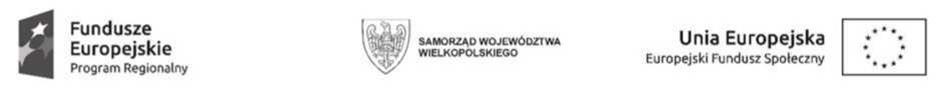 Lista wykluczeń w ramach pomocy de minimisWYKLUCZENIE OGÓLNEPrzedsiębiorca nie może otrzymać wsparcia w ramach pomocy de minimis, jeżeli jest wykluczony stosownie do Rozporządzenia Komisji (UE) nr 1407/2013 z dnia 18 grudnia 2013r. w sprawie stosowania art. 107 i 108 Traktatu o funkcjonowaniu Unii Europejskiej do pomocy de minimis.DODATKOWE WYKLUCZENIA - UŻYWANE POJĘCIASEKTORY WYKLUCZONEPrzedsiębiorca posiadający PKD działalności wykluczonej nie może otrzymać wsparcia w ramach pomocy de minimis.SEKTORY Z OGRANICZENIAMIPrzedsiębiorca posiadający PKD w ramach sektora z ograniczeniami otrzyma wsparcie w ramach pomocy de minimis w ograniczonym zakresie.I. SEKTORY WYKLUCZONE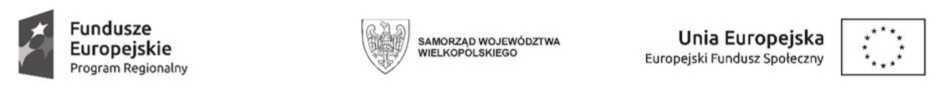 24lp.KOD PKDOPIS1Grupa PKD rozpoczynających sięUprawy rolne inne niż wieloletnieod 01.12Grupa PKD rozpoczynających sięUprawa roślin wieloletnichod 01.2301.30.ŻRozmnażanie roślin4Grupa PKD rozpoczynających sięChów i hodowla zwierzątod 01.4501.50.ZUprawy rolne połączone z chowem i hodowlą zwierząt (działalność mieszana)601.63.ZDziałalność usługowa następująca po zbiorach - w zakresie przygotowania ziaren iDziałalność usługowa następująca po zbiorach - w zakresie przygotowania ziaren ikakaowych, np. łuskania701.70.ZŁowiectwo i pozyskiwanie zwierząt łownych, włączając działalność usługową802.10.ZGospodarka leśna i pozostała działalność leśna, z wyłączeniem pozyskiwania produktówGospodarka leśna i pozostała działalność leśna, z wyłączeniem pozyskiwania produktówleśnych902.30.ZPozyskiwanie dziko rosnących produktów leśnych z wyłączeniem drewna10Dział PKD rozpoczynających sięRybactwoDział PKD rozpoczynających sięod 0311Dział PKD rozpoczynających sięWydobywanie węgła kamiennego i węgla brunatnego (Lignitu)od 0512Dział PKD rozpoczynających sięGórnictwo ropy naftowej i gazu ziemnegood 0613Dział PKD rozpoczynających sięGórnictwo rud metaliod 071410.11.ZPrzetwarzanie i konserwowanie mięsa, z wyłączeniem mięsa z drobiu1510.12.ZPrzetwarzanie i konserwowanie mięsa z drobiu1610.13.ZProdukcja wyrobów z mięsa, włączając wyroby z mięsa drobiowego1710.202Przetwarzanie i konserwowanie ryb, skorupiaków i mięczaków1810.31.ZPrzetwórstwo i konserwowanie ziemniaków1910.32.ŻProdukcja soków z owoców i warzyw2010.39.ZPozostałe przetwarzanie i konserwowanie owoców i warzyw2110.41.ZProdukcja olejów i pozostało tłuszczów płynnych222210.42.ZProdukcja margaryny i podobnych tłuszczów jadalnychProdukcja margaryny i podobnych tłuszczów jadalnych232310.51.ZPrzetwórstwo mleka i wyrobów serów, z wyłączeniem produkcji masłaPrzetwórstwo mleka i wyrobów serów, z wyłączeniem produkcji masła242410.61.ZWytwarzanie produktów przemiału zbóżWytwarzanie produktów przemiału zbóż252510.62.ZWytwarzanie skrobi i produktów skrobiowychWytwarzanie skrobi i produktów skrobiowych262610.73.ZProdukcja makaronów, klusek, kuskusu i podobnych wyrobów mącznych - tylko tych,Produkcja makaronów, klusek, kuskusu i podobnych wyrobów mącznych - tylko tych,Produkcja makaronów, klusek, kuskusu i podobnych wyrobów mącznych - tylko tych,Produkcja makaronów, klusek, kuskusu i podobnych wyrobów mącznych - tylko tych,które  zawierają  w  masie  ponad  20%  ryb,  skorupiaków,  mięczaków  lub  innychktóre  zawierają  w  masie  ponad  20%  ryb,  skorupiaków,  mięczaków  lub  innychbezkręgowców wodnychbezkręgowców wodnych272710.81.ZProdukcja cukruProdukcja cukru282810.84.ZProdukcja przypraw - w zakresie produkcji octuProdukcja przypraw - w zakresie produkcji octu292910.89.ZProdukcja pozostałych artykułów spożywczych, gdzie indziej nieklasyfikowana - 1Produkcja pozostałych artykułów spożywczych, gdzie indziej nieklasyfikowana - 1Produkcja pozostałych artykułów spożywczych, gdzie indziej nieklasyfikowana - 1Produkcja pozostałych artykułów spożywczych, gdzie indziej nieklasyfikowana - 1dotyczy podmiotów zajmujących się działalnością w zakresie produkcji wyrobów z jaj,dotyczy podmiotów zajmujących się działalnością w zakresie produkcji wyrobów z jaj,miodu i karmelumiodu i karmelu303010.91.210.91.2Produkcja gotowej paszy dla zwierząt gospodarskichProdukcja gotowej paszy dla zwierząt gospodarskich313110.92.ZProdukcja gotowej karmy dla zwierząt domowychProdukcja gotowej karmy dla zwierząt domowych323211.01.ZDestylowanie, rektyfikowanie i mieszanie alkoholiDestylowanie, rektyfikowanie i mieszanie alkoholi333311.02.ZProdukcja win gronowychProdukcja win gronowych343411.03.ZProdukcja cydru i pozostałych win owocowychProdukcja cydru i pozostałych win owocowych353511.04.ZProdukcja pozostałych niedestylowanych napojów fermentowanychProdukcja pozostałych niedestylowanych napojów fermentowanych363613.10.DProdukcja przędzy z pozostałych włókien tekstylnych, włączając produkcję nici - 1 dotyczyProdukcja przędzy z pozostałych włókien tekstylnych, włączając produkcję nici - 1 dotyczyProdukcja przędzy z pozostałych włókien tekstylnych, włączając produkcję nici - 1 dotyczyProdukcja przędzy z pozostałych włókien tekstylnych, włączając produkcję nici - 1 dotyczypodmiotów zajmujących się działalnością w zakresie wydobywania włókna ze słomypodmiotów zajmujących się działalnością w zakresie wydobywania włókna ze słomylnianej i konopnejlnianej i konopnej373720.14.ZProdukcja pozostałych podstawowych chemikaliów organicznych - w zakresie I produkcjiProdukcja pozostałych podstawowych chemikaliów organicznych - w zakresie I produkcjiProdukcja pozostałych podstawowych chemikaliów organicznych - w zakresie I produkcjiProdukcja pozostałych podstawowych chemikaliów organicznych - w zakresie I produkcjialkoholu etylowegoalkoholu etylowego38.38.46.21.ZSprzedaż hurtowa zboża, nieprzetworzonego tytoniu, nasion i pasz dla zwierząt -dotyczySprzedaż hurtowa zboża, nieprzetworzonego tytoniu, nasion i pasz dla zwierząt -dotyczySprzedaż hurtowa zboża, nieprzetworzonego tytoniu, nasion i pasz dla zwierząt -dotyczySprzedaż hurtowa zboża, nieprzetworzonego tytoniu, nasion i pasz dla zwierząt -dotyczypodmiotów zajmujących się działalnością w zakresie sprzedaży hurtowej zboża, rzepakupodmiotów zajmujących się działalnością w zakresie sprzedaży hurtowej zboża, rzepakulub wprowadzania do obrotu materiału siewnego roślin rolniczych i warzywnychlub wprowadzania do obrotu materiału siewnego roślin rolniczych i warzywnych39.39.46.22.ZSprzedaż hurtowa kwiatów i roślinSprzedaż hurtowa kwiatów i roślin40.40.46.31.ZSprzedaż hurtowa owoców i warzywSprzedaż hurtowa owoców i warzyw41.41.46.33.ZSprzedaż hurtowa mleka, wyrobów mleczarskich, jaj, olejów i tłuszczów jadalnych -Sprzedaż hurtowa mleka, wyrobów mleczarskich, jaj, olejów i tłuszczów jadalnych -Sprzedaż hurtowa mleka, wyrobów mleczarskich, jaj, olejów i tłuszczów jadalnych -Sprzedaż hurtowa mleka, wyrobów mleczarskich, jaj, olejów i tłuszczów jadalnych -dotyczy podmiotów zajmujących się działalnością w zakresie sprzedaży hurtowej mleka idotyczy podmiotów zajmujących się działalnością w zakresie sprzedaży hurtowej mleka iwyrobów mleczarskichwyrobów mleczarskich42.42.52.10.BMagazynowanie  i  przechowywanie  pozostałych  towarów  -  dotyczy  podmiotówMagazynowanie  i  przechowywanie  pozostałych  towarów  -  dotyczy  podmiotówMagazynowanie  i  przechowywanie  pozostałych  towarów  -  dotyczy  podmiotówMagazynowanie  i  przechowywanie  pozostałych  towarów  -  dotyczy  podmiotówzajmujących się działalnością w zakresie usługowego zamrażania i przechowywaniazajmujących się działalnością w zakresie usługowego zamrażania i przechowywaniaproduktów rolnychproduktów rolnychII. SEKTORY Z OGRANICZENIAMIII. SEKTORY Z OGRANICZENIAMIII. SEKTORY Z OGRANICZENIAMILp.KOD PKDOPISTRANSPORT - ZAKAZ FINANSOWANIA ZAKUPU ŚRODKA TRANSPORTU I URZĄDZEŃ TRANSPORTOWYCHTRANSPORT - ZAKAZ FINANSOWANIA ZAKUPU ŚRODKA TRANSPORTU I URZĄDZEŃ TRANSPORTOWYCHTRANSPORT - ZAKAZ FINANSOWANIA ZAKUPU ŚRODKA TRANSPORTU I URZĄDZEŃ TRANSPORTOWYCHTRANSPORT - ZAKAZ FINANSOWANIA ZAKUPU ŚRODKA TRANSPORTU I URZĄDZEŃ TRANSPORTOWYCH1.49.41.ZTransport drogowy towarówTRANSPORT - PRÓG POMOCY DO 100 TYS. EURO (na cel inny niż zakupTRANSPORT - PRÓG POMOCY DO 100 TYS. EURO (na cel inny niż zakupTRANSPORT - PRÓG POMOCY DO 100 TYS. EURO (na cel inny niż zakupTRANSPORT - PRÓG POMOCY DO 100 TYS. EURO (na cel inny niż zakupśrodka transportu i urządzeń transportowych)środka transportu i urządzeń transportowych)środka transportu i urządzeń transportowych)2.49.41.ZTransport drogowy towarów